POLSKA PARAFIA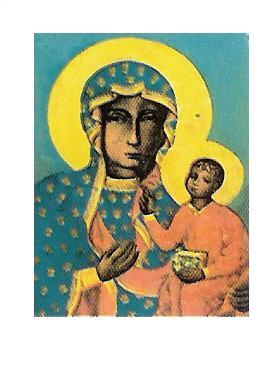 MATKI BOSKIEJ CZĘSTOCHOWSKIEJ W TROWBRIDGE                                                  25  LUTY 2024 NR 09Czytanie z Księgi Rdz 22,1-2.9-13.15-18W krainie życia będę widział BogaCzytanie z Listu Rz 8, 31b-34Ewangelia według św. Mk 9,2-10Bez wiary nie można podobać się Bogu... Kto przystępuje do Boga, musi wierzyć, że Bóg istnieje i że nagradza tych, którzy Go szukają. Wszechmogący Bóg oczekuje od nas wiary Abrahama, który wbrew nadziei żywiąc nadzieję, uwierzył, że stanie się ojcem wielu narodów. Wiara dotyczy tylko tego, co dla nas jest niemożliwe... Jednakowoż, co niemożliwe u ludzi, jest możliwe u Boga, bo dla Boga wszystko jest możliwe. Bóg ma moc wypełnić wszystko, co obiecał. Nasza wiara to wiara Boża i nie dotyczy ona naszych możliwości, ale opiera się na Bożej wszechmocy. Kto ufa Wszechmocnemu, nigdy się nie zawiedzie.
Marek Ristau.INTENCJE MSZALNEO G Ł O S Z E N I A   25 lutego 2024Dzisiaj, będziemy zbierać drugą składkę jako pomoc w utrzymaniu PMK.W tym tygodniu przypada pierwszy piątek i pierwsza sobota miesiąca.  -w piątek: o godz. 17.30: katecheza przedchrzcielna, o 19.00 dodatkowa Msza św. i adoracja Najśw. Sakr., -w sobotę: po porannej Mszy św. zmiana tajemnic różańcowych i spotkanie Koła Biblijnego. Msza św. z liturgii niedzielnej w Shepton Mallet o 16.30.Pomocą w przeżywaniu czasu pokuty i nawrócenia będą nabożeństwa wielkopostne: -Droga Krzyżowa w piątki po porannej Mszy św.  i w tym tygodniu o19.30 (po Mszy wieczorowej)Gorzkie Żale w niedzielę o 9.30 (przed Mszą św. poranną).Za udział w tych nabożeństw możemy uzyskać odpust zupełny. Odpust ten możemy ofiarować za siebie lub za zmarłych. Do jego uzyskania konieczne jest spełnienie zwykłych warunków, czyli: stan łaski uświęcającej, przyjęcie w tym dniu Komunii Świętej, modlitwa w intencji i intencjach Ojca Świętego, wyzbycie się przywiązania do grzechy nawet lekkiego.Katecheza dla dzieci przygotowujących się do I Komunii św.- wraz z rodzicami: 09 marca, o godz. 17.15.Staraniem p. Simona Selby, 08 i 09 marca 2024r. organizujemy wizytę konsulatu w sprawach paszportowych. Interesanci będą przyjmowani po wcześniejszym zarejestrowaniu się na stronie Ambasady RP w Londynie.Osoby, które planują zawrzeć sakr. małżeństwa zapraszam do udziału w kursie przedmałżeńskim, który organizujemy 12 kwietnia (piątek) od godz. 15.00. Chętnych proszę o wcześniejsze zapisanie się u księdza.Rekolekcje w naszej parafii poprowadzi ks. dr Edward Rusin z par. Oxford w sobotę 16.03, w niedzielę 17.03 i w poniedziałek 18.03. Z powodu maratonu, w niedzielę 17 marca nie będzie Mszy świętej w Bath. W tym dniu będzie sprawowana dodatkowo Msza św. w Trowbridge o godz. 13.00.W tym tygodniu od poniedziałku do czwartku nie będzie Mszy św. Polska Szkoła im. Fryderyka Chopina w Bath, zaprasza 11 maja 2024r. o godz. 13.00 na Dzień Polski z okazji jubileuszu 10-lecia.  Adres spotkania Moorlands Schools Federation (junior site), Chantry Mead Road, Bath, BA2 2DE. W programie: występy uczniów, grill, potrawy kuchni polskiej, muzyka na żywo, loterie, stoiska wystawców, dmuchany zamek, gry i zabawy dla dzieci i wiele innych. Kontakt: Iwona Erturan tel:07710816449 lub mailem: szkola@sp-bath.org.ukPolska Szkoła im. Jana Pawła II w Bath, zaprasza 11 maja 2024r. o godz. 12.00 na Festyn RodzinnyKolekta z poprzedniej niedzieli: £ 302,00Bezpłatna pomoc w wypełnianiu aplikacji między innymi takich jak: zatrudnienia, wnioski o zasiłki, wszelkie legalne formularze i sporządzanie życiorysu. Kontakt: Dr Simon Selby tel.: 07380288944. Pan Simon pełni godzinny dyżur w Polskim Klubie w niedzielę po Mszy św. porannej od 11.00-12.00. Biuro parafialne jest czynne: - we wtorki po Mszy świętej- od godz. 1930 – 2030 - piątek od godz. 930 – 1030                                                           W sytuacjach wyjątkowych proszę dzwonić: 07902886532W sobotę o godzinie 19.00 w TESCO COMMUNITY SPACE ROOM  w Trowbridge  BA14 7AQ odbywa się spotkanie Anonimowych Alkoholików. Meeting trwa 2 godz. i każdy może w nim wziąć udział. Osoby mające problemy z alkoholem oraz  współ-uzależnione, zapraszamy. Kontakt pod numerem telefonu 07849624647. Wszystkich, którzy chcą należeć do naszej Parafiiyy - zapraszamy i prosimy o wypełnienie formularza przynależności do parafii oraz zwrócenie go duszpasterzowi.2 NIEDZIELAWIELKIEGO POSTU25.02.2024ADORACJASOBOTA 24.0219.00 Trowbr.+ Grzegorz Fiuk (34 rocz. śm)- od córki Patrycji2 NIEDZIELAWIELKIEGO POSTU25.02.2024ADORACJA10.00  Trowbridge+ Za zmarłych Rodziców obojga stron – od p. Kazimiery Mularczyk2 NIEDZIELAWIELKIEGO POSTU25.02.2024ADORACJA13.00BathO Boże błogosławieństwo potrzebne łaski dla księdza Zbigniewa z okazji zbliżających się imieniny-od przyjaciółPoniedziałek26.02.2024NIE BĘDZIE MSZY ŚW.Wtorek27.02.202419.00NIE BĘDZIE MSZY ŚW.Środa 28.02.202416.00NIE BĘDZIE MSZY ŚW.Czwartek29.02.20249.00NIE BĘDZIE MSZY ŚW.Piątek01.03.20249.00Piątek01.03.202419.00                                                              17.30 Katecheza przedchrzcielnaSobota02.03.20249.00                                                          9.30 Zmiana tajemnic różańcowych                                                                       10.00 Koło biblijne3 NIEDZIELAWIELKIEGO POSTU03.03.2024SOBOTA 02.0316.30 Shept.M.3 NIEDZIELAWIELKIEGO POSTU03.03.2024SOBOTA 02.0319.00 Trowbr.+ Kazimierz w 13 rocz. śm. – od córki z mężem3 NIEDZIELAWIELKIEGO POSTU03.03.202410.00  TrowbridgeO Boże błogosławieństwo i  łaskę wiary dla dzieci – od K. Mularczyk3 NIEDZIELAWIELKIEGO POSTU03.03.202413.00Bath+ Bożena Jagodzińska (2 rocz. śm.) Julita Majewska (1 rocz. śm.) – od Piotra z rodzinąLokalna Polska Misja Katolicka6 Waterworks Road, BA14 0AL Trowbridgewww.parafiatrowbridge.co.uk     e-mail: zybala.z@wp.plDuszpasterz: ks. proboszcz Zbigniew Zybała: tel.: 01225  752930; kom: 07902886532PCM Registered Charity No 1119423KONTO PARAFII: PCM Trowbridge, Barclays Bank, account number: 10227625; sort code: 20-06-10